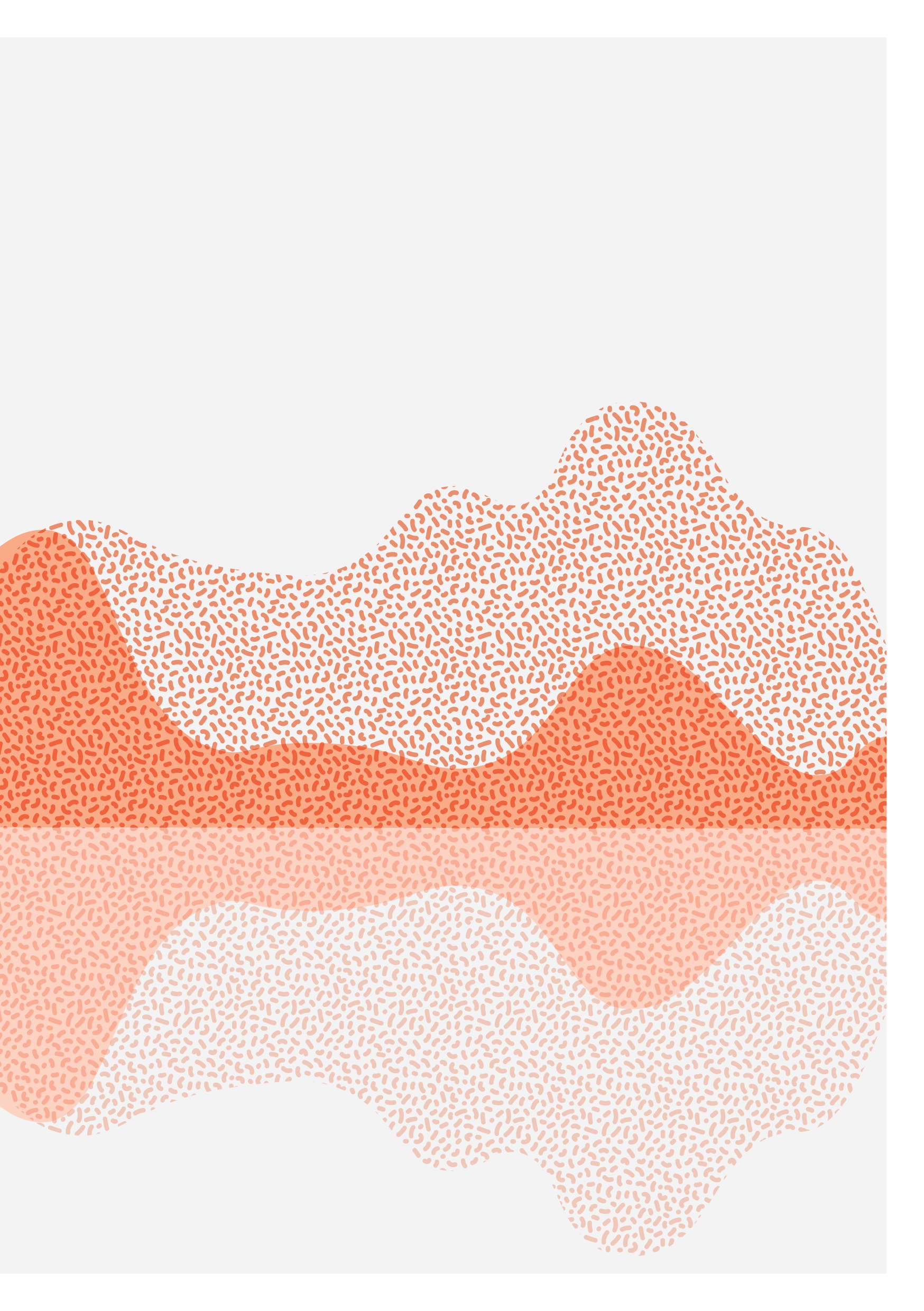 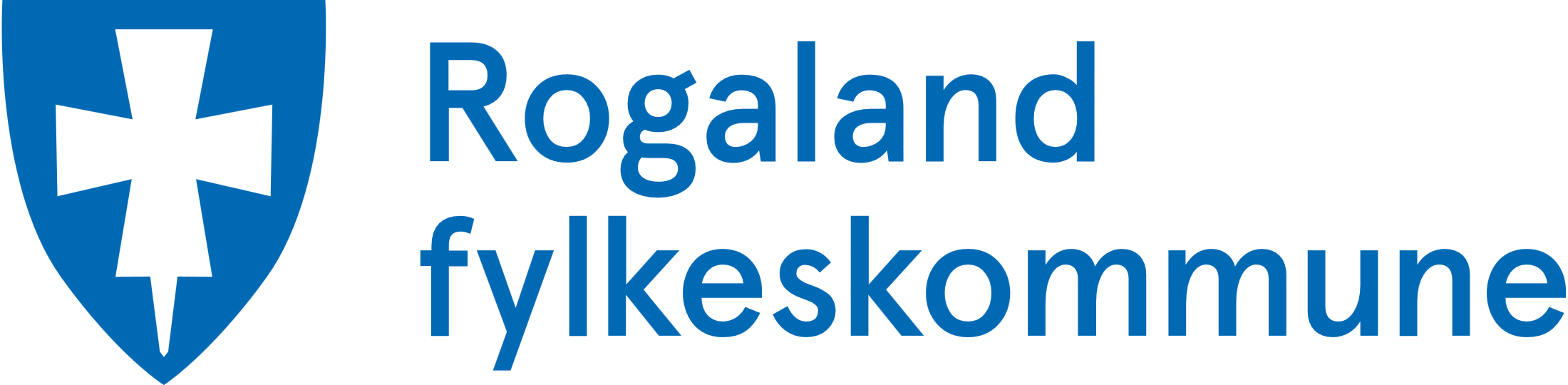 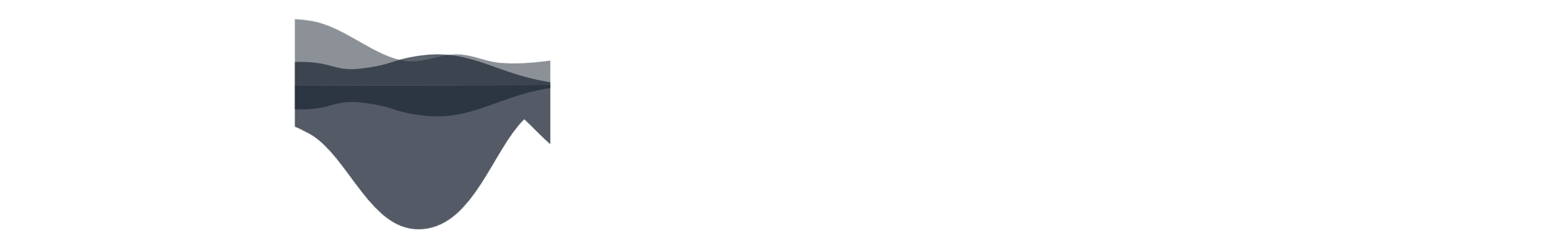 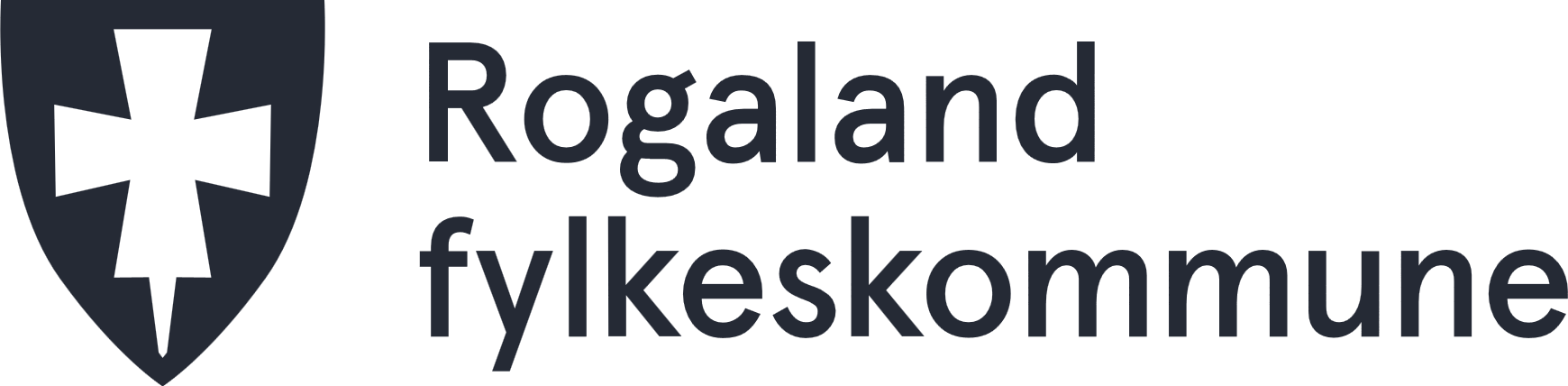 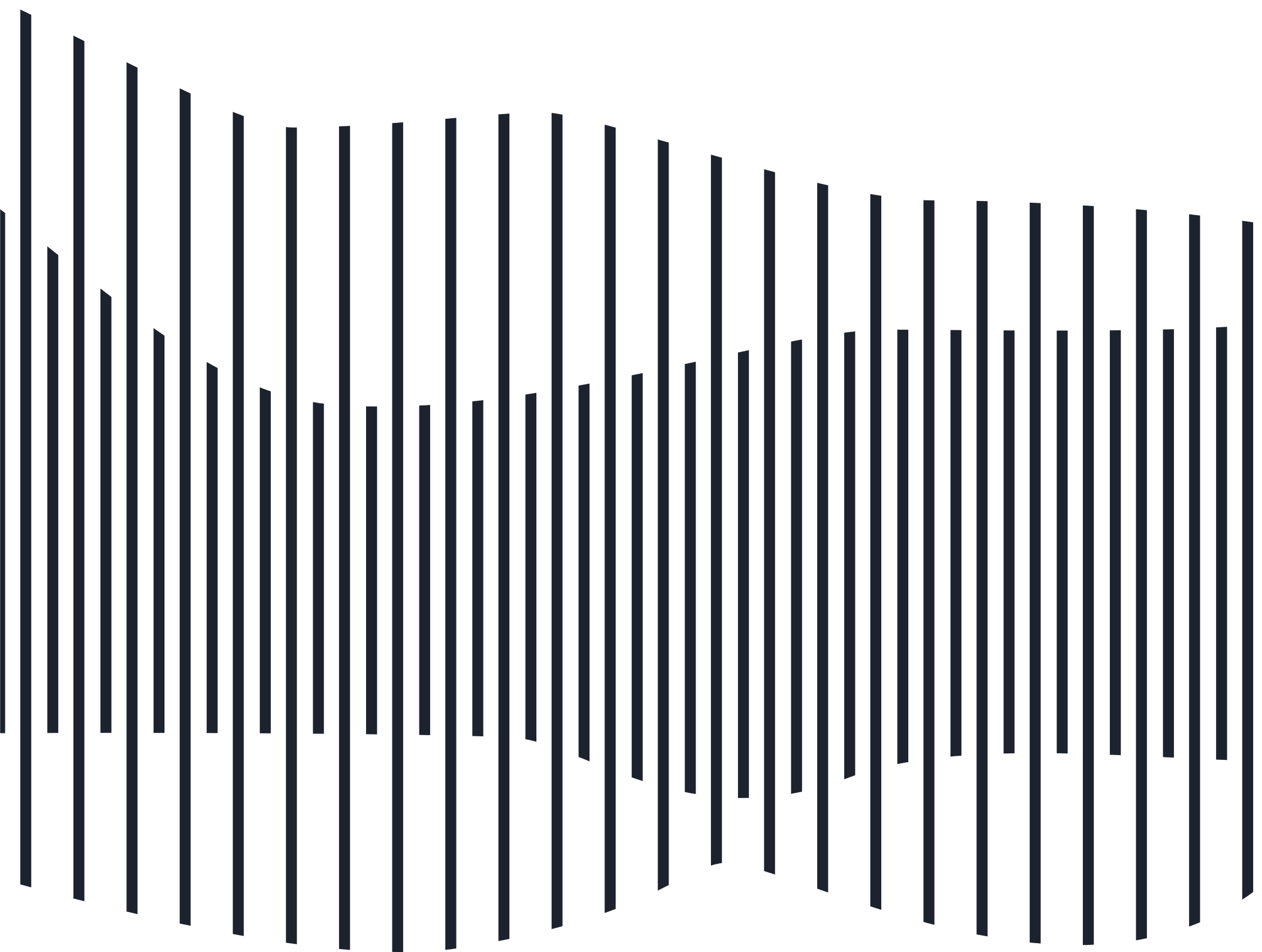 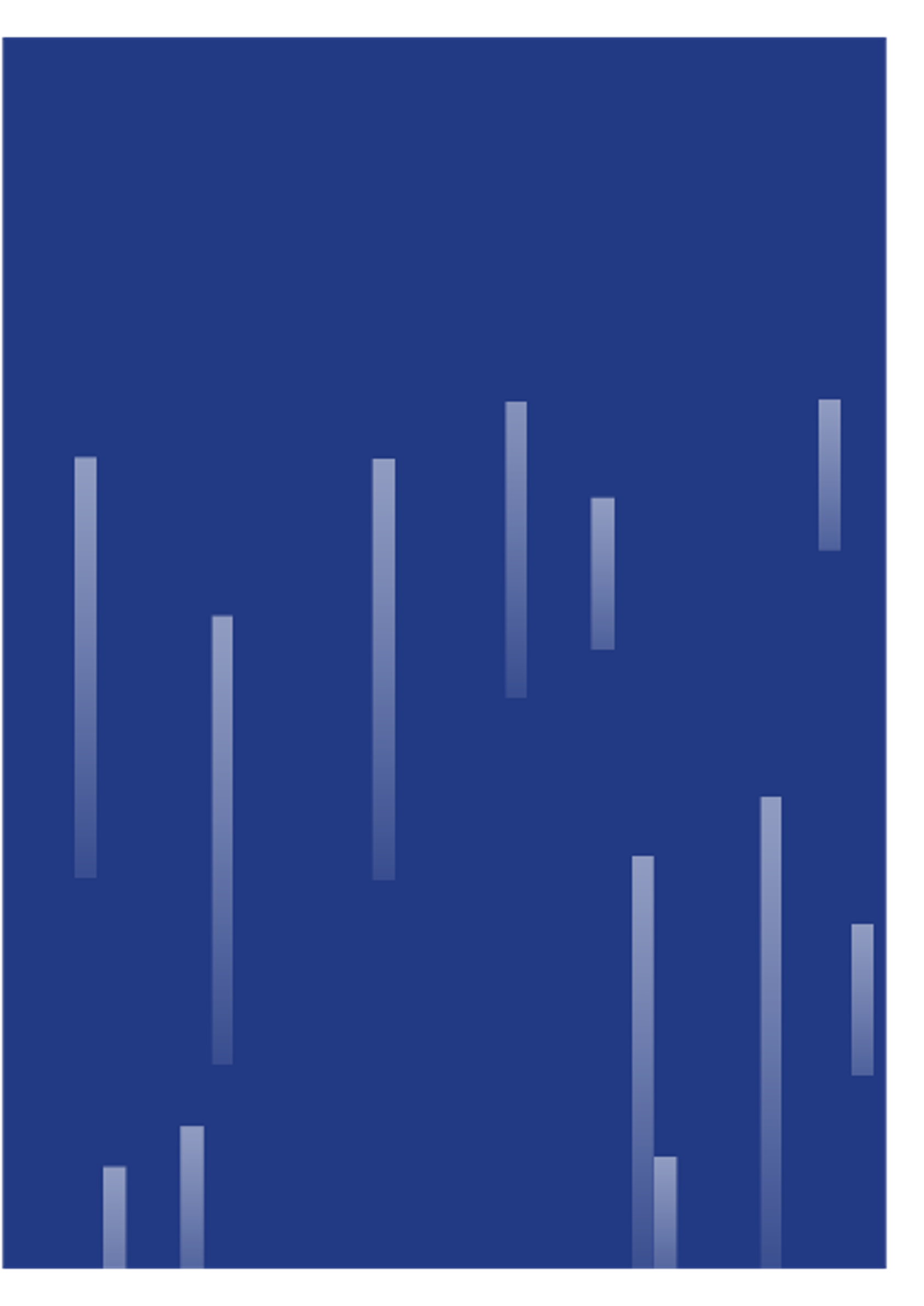 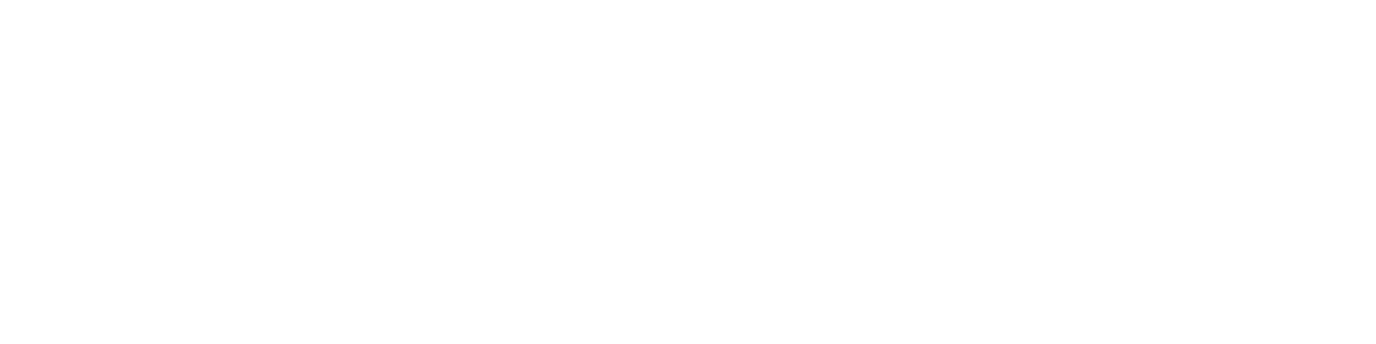 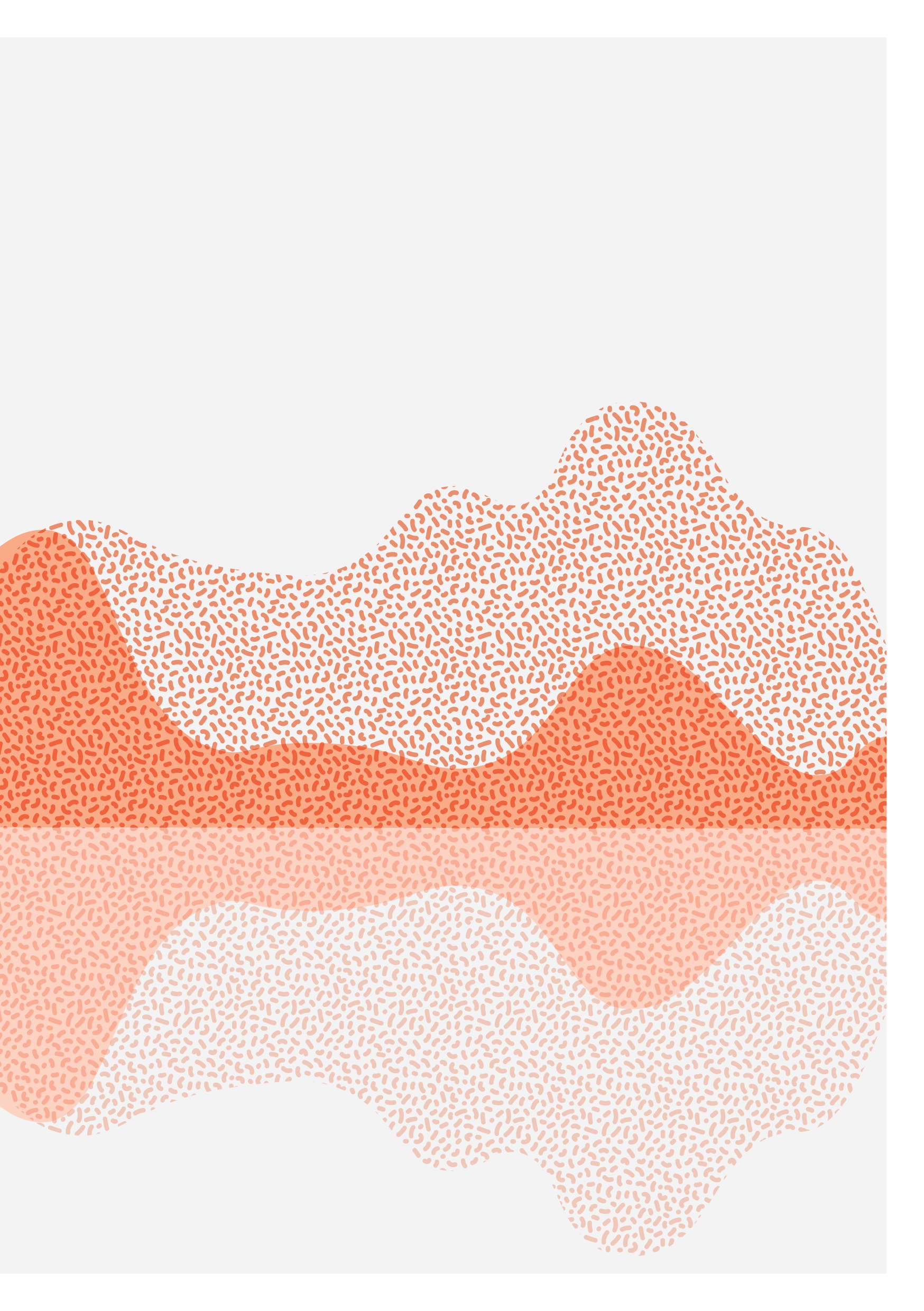 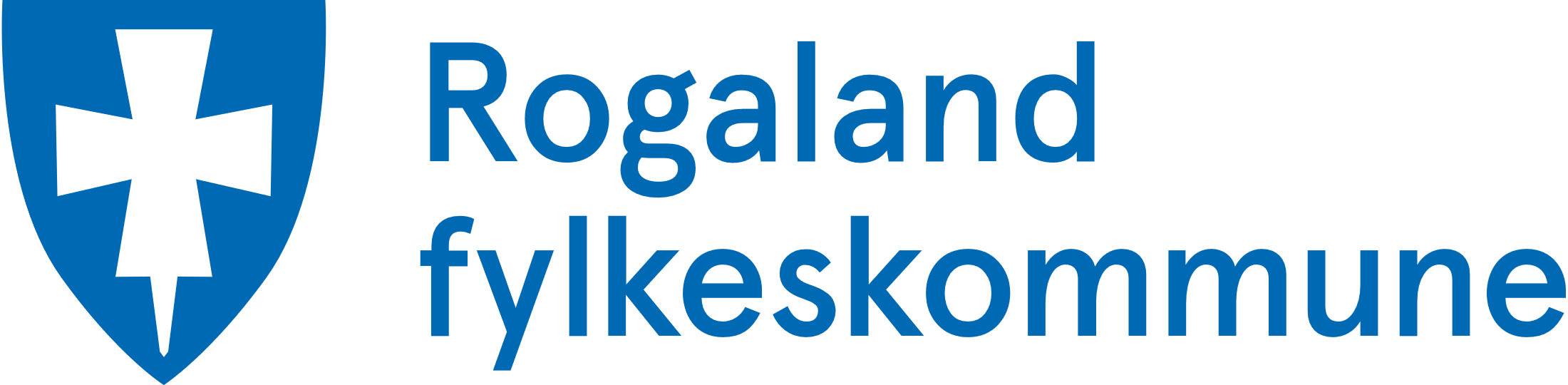 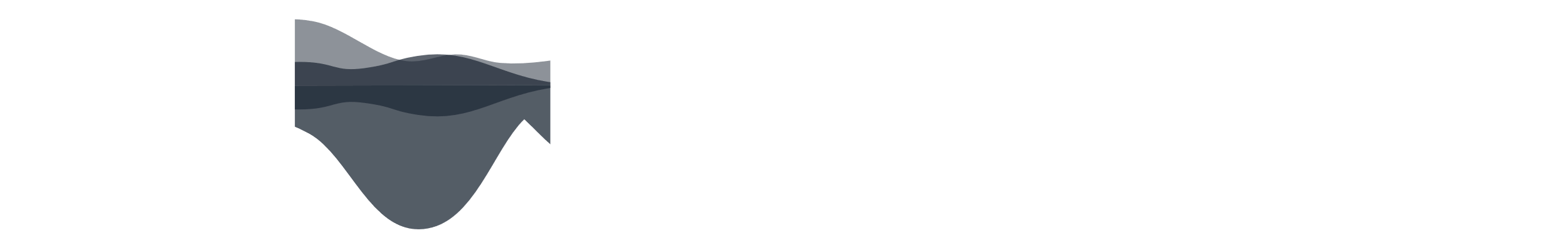 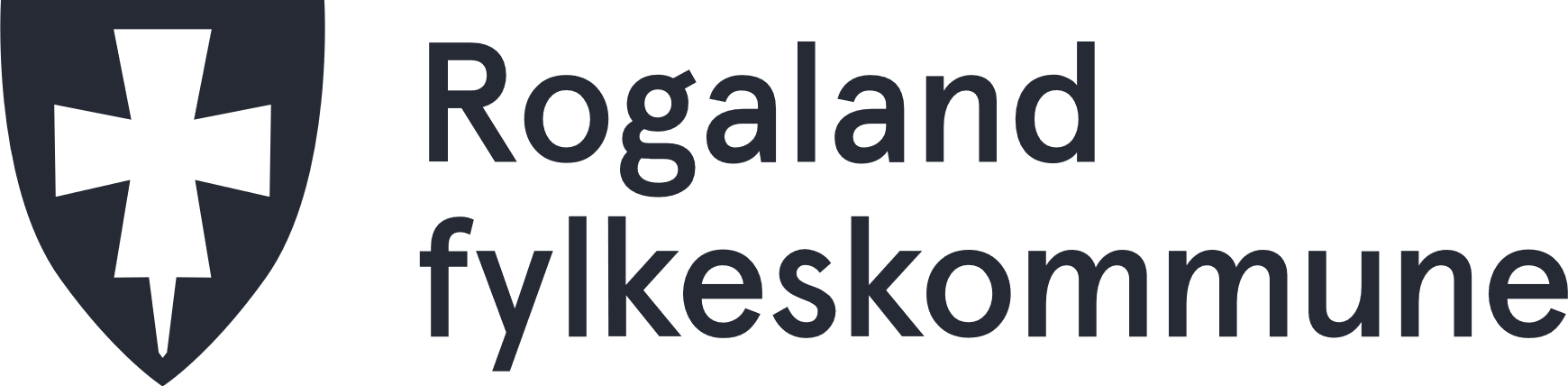 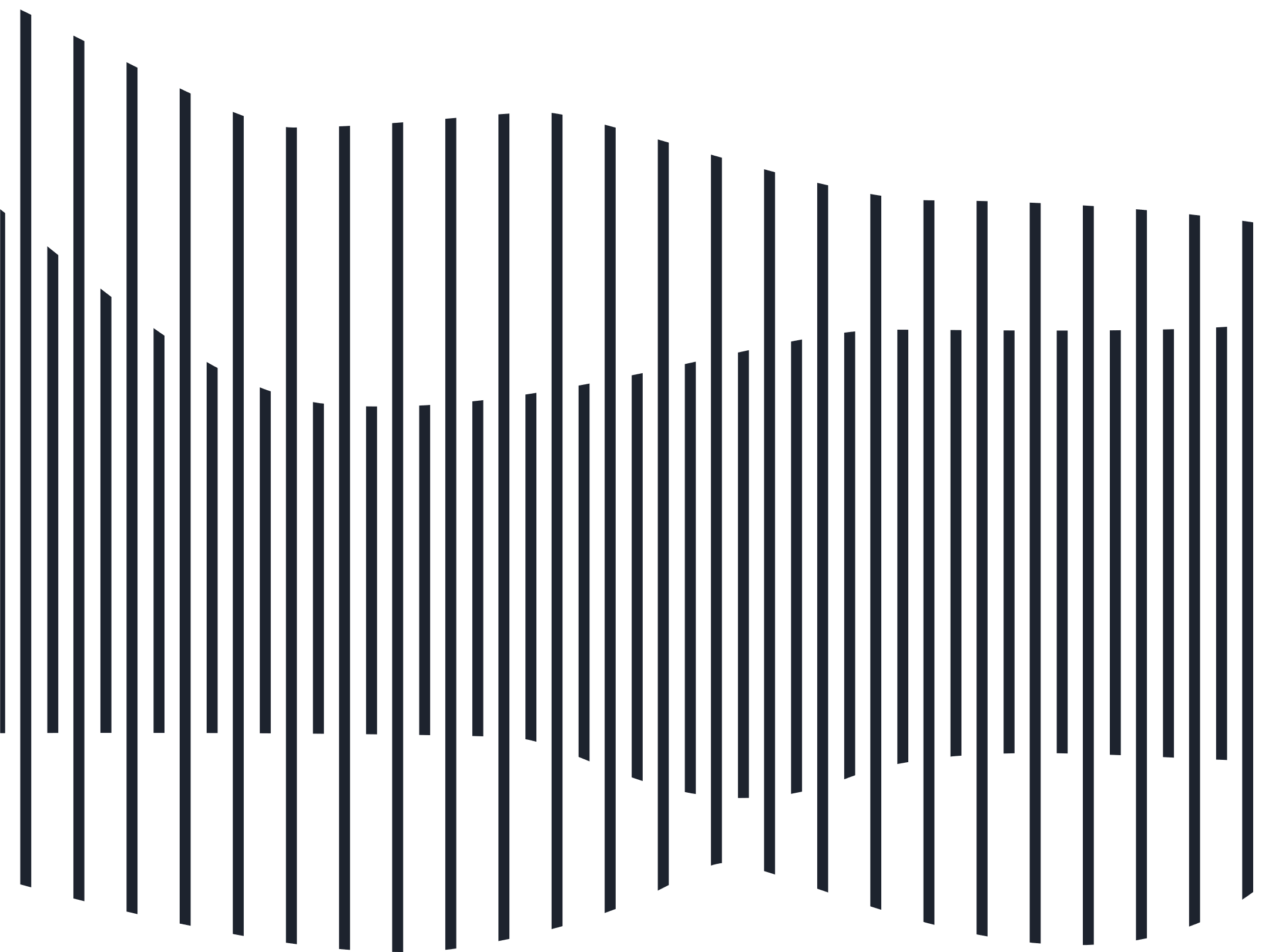 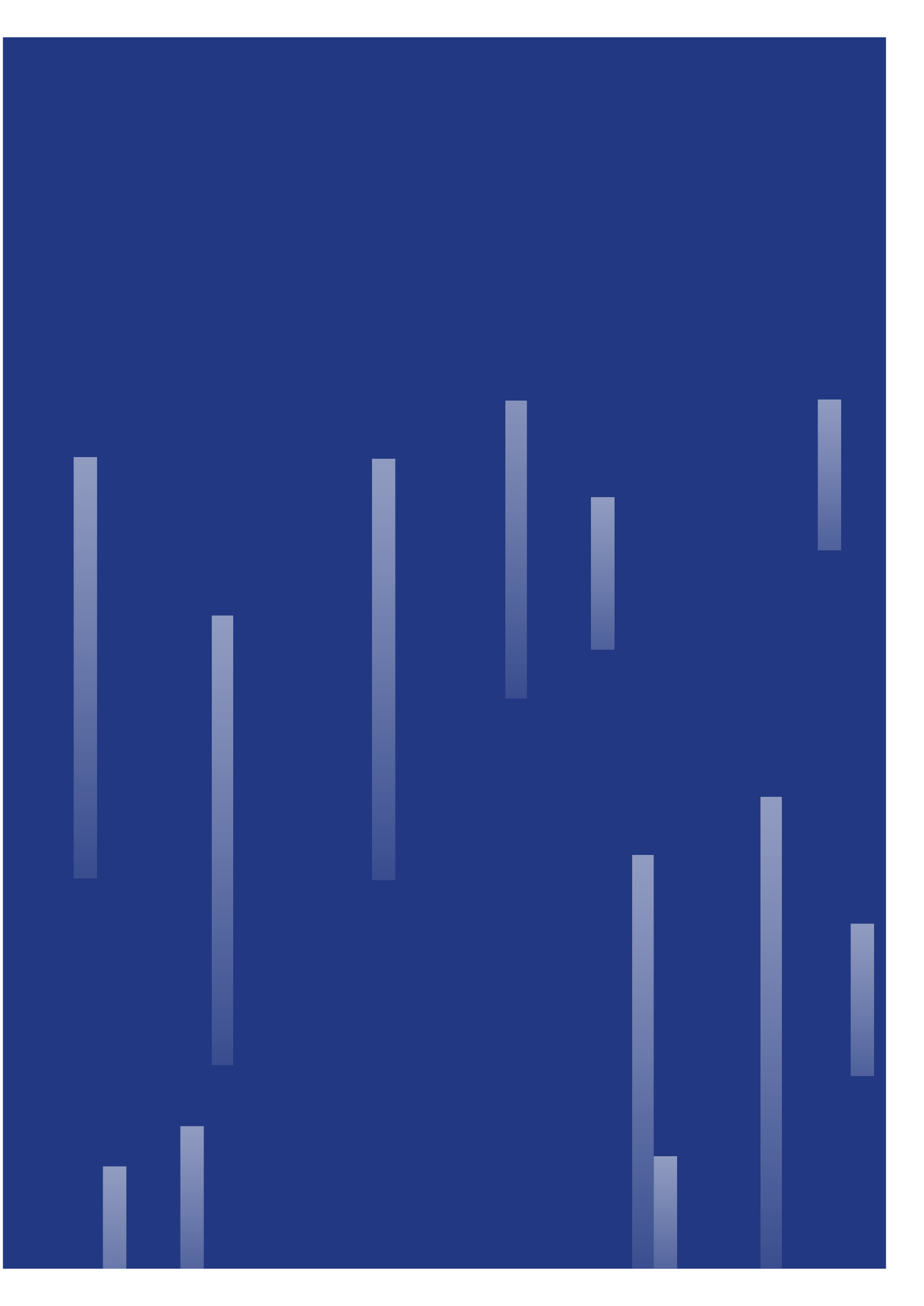 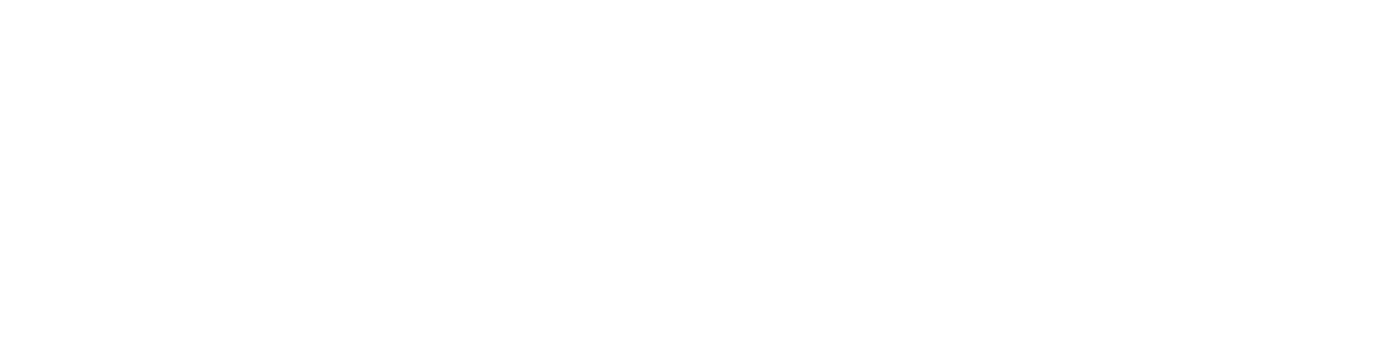 Til «Kandidatens navn»Velkommen til fagprøve i …………. faget.Prøvested: « bedrift og adresse» Dato og klokkeslett: «XX, XX»Hele prøven gjennomføres i løpet av «XX» dager.I fagprøven skal nemnda prøve deg i å planlegge, gjennomføre, vurdere og dokumentere ditt faglige arbeid. Du får en samlet vurdering av hele prøven med karakter utfra de vurderingskriteriene du har fått utdelt. OppgavenDu får utdelt prøveoppgaven og vurderingskriteriene på oppstartmøtet hvis du ikke har fått disse tidligere. Prøvenemnda går gjennom oppgaven med deg og du kan stille spørsmål om det du ikke forstår. GjennomføringI fagprøven skal du levere en plan til prøvenemnda for hvordan arbeidsoppgavene skal utføres, gjennomføre planen, reflektere over hvordan du har valgt å løse oppgaven. Du skal videre vurdere og dokumentere eget faglig arbeid. Du skal få vite hvor lang tid du har på de ulike delene av prøven.Du kan få oppgaver innenfor alle kompetansemålene i vg3 læreplanen for faget. Du kan søke opp kompetansemålene i ditt fag her: Finn læreplan (udir.no)HjelpemidlerDu kan bruke de hjelpemidlene som er normalt for faget og bedriften, og som du eventuelt har brukt hvis du er lærling.PrøvenemndVennligst bekreft til leder på prøven innen 2 dager at du har fått innkallelsen.(Dato for sendt denne meldingen: Leder på prøven fyller ut)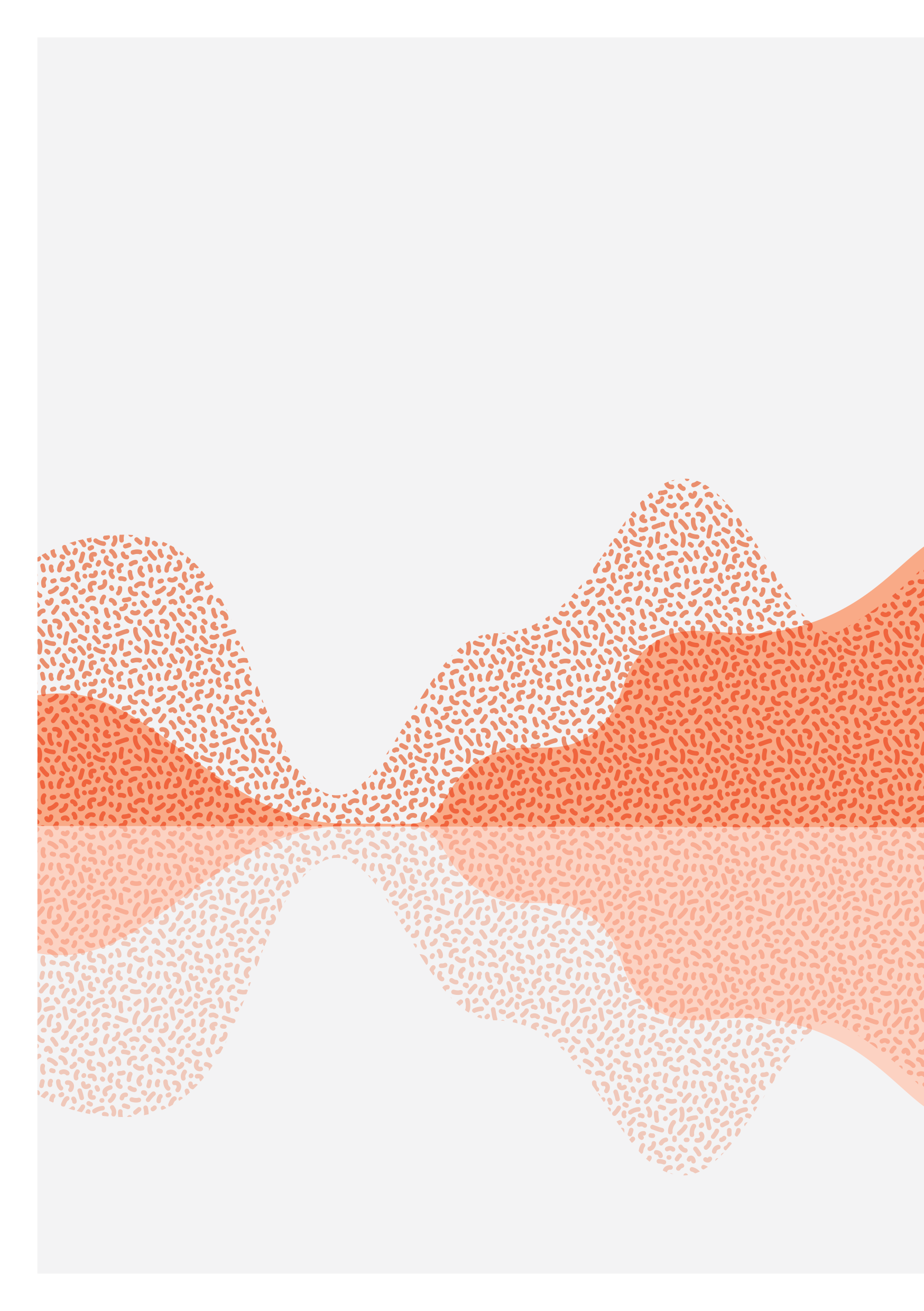 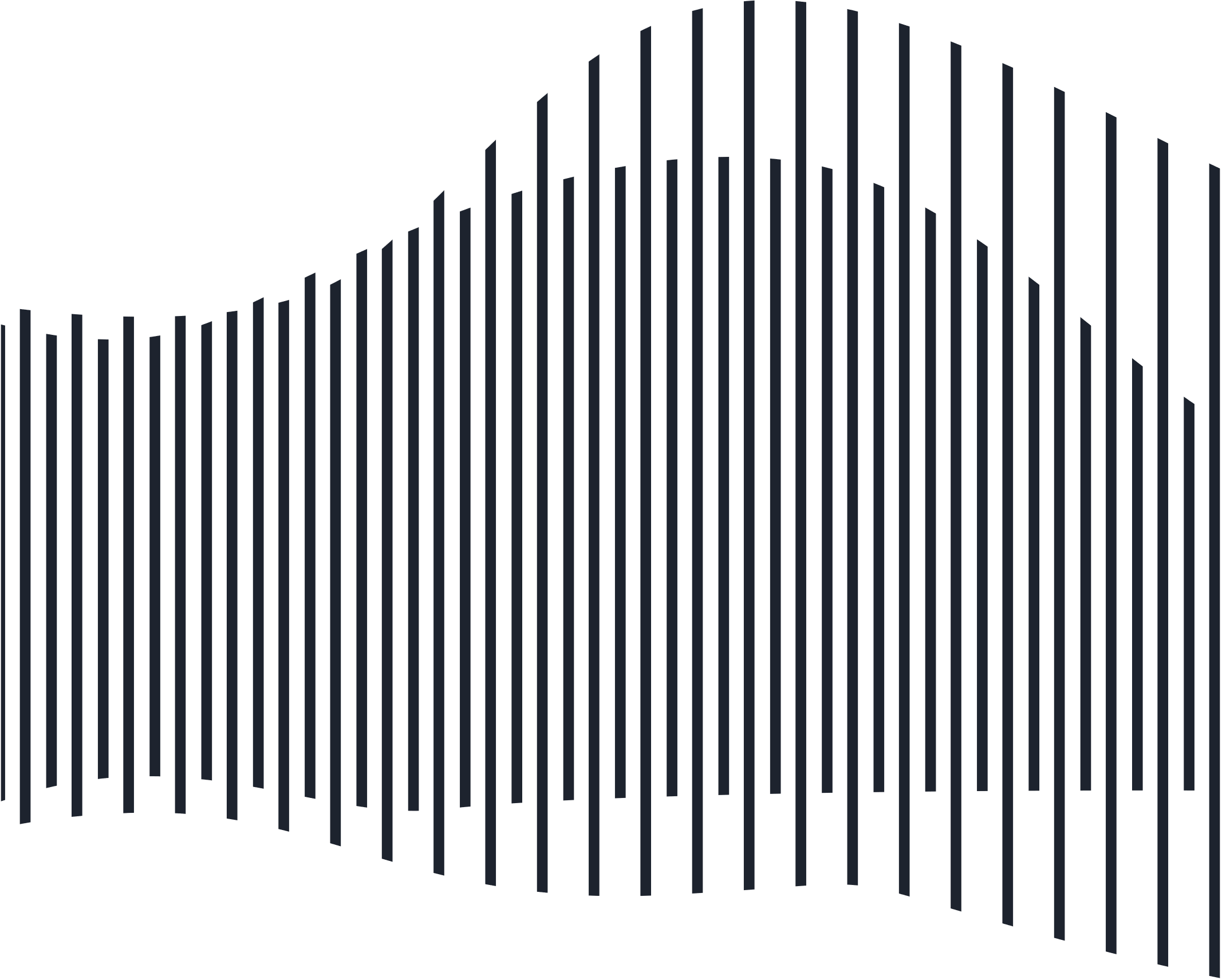 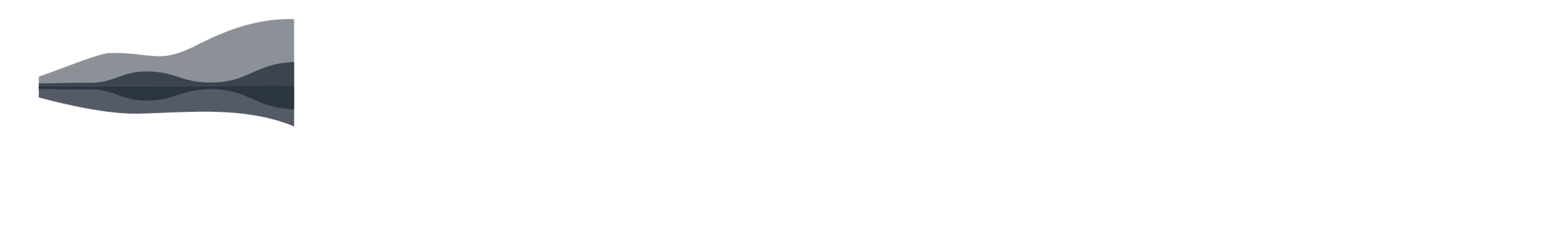 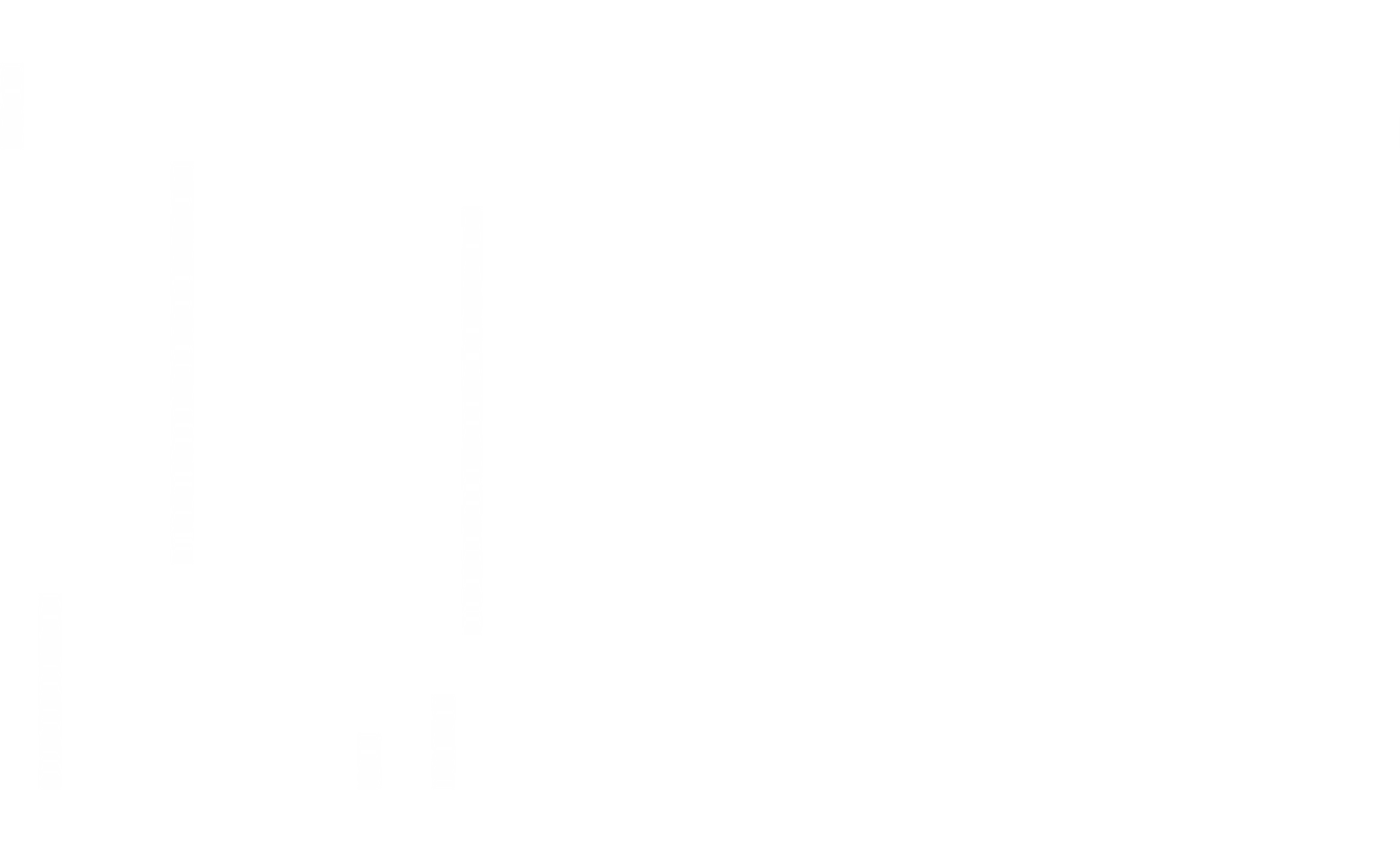 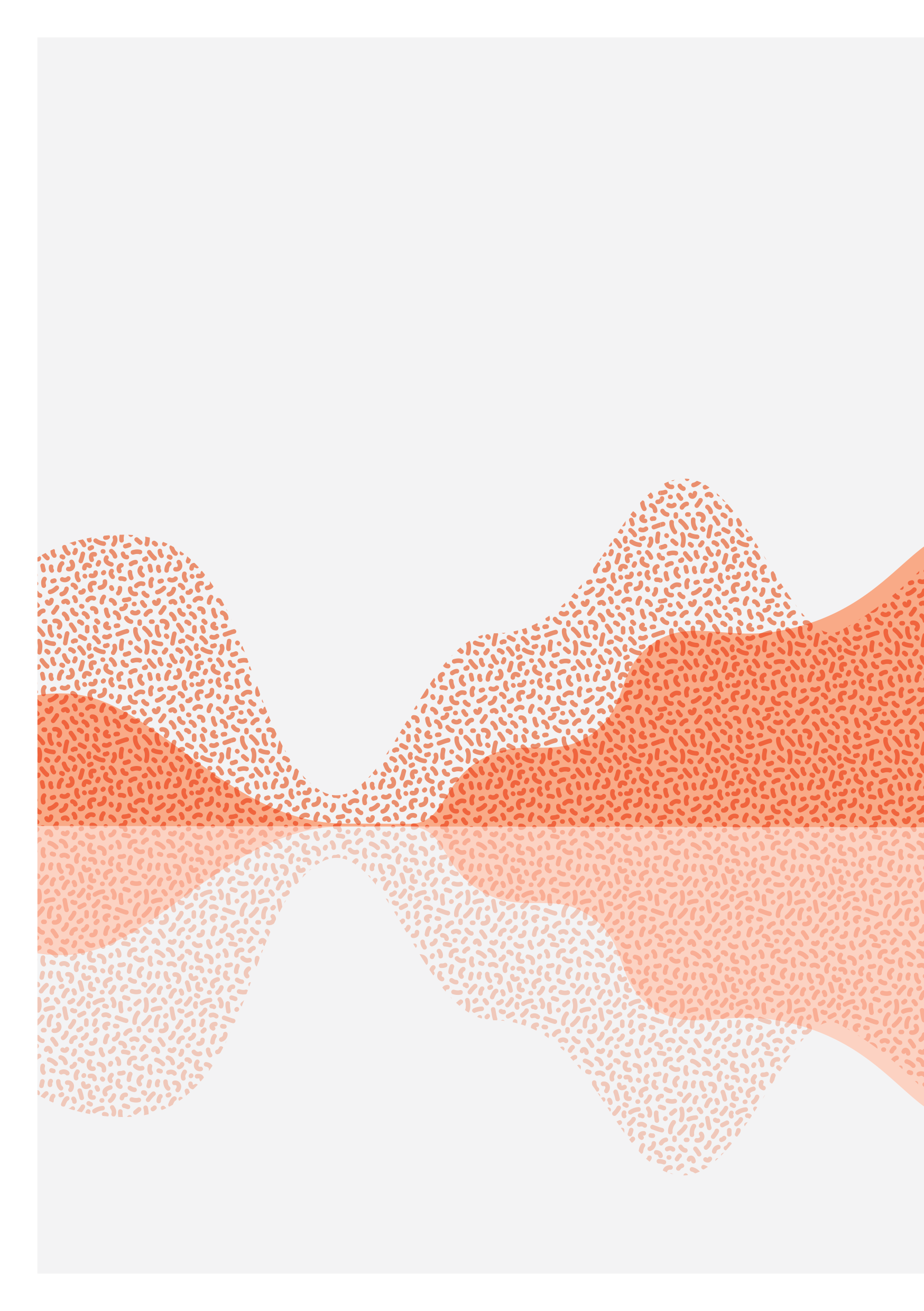 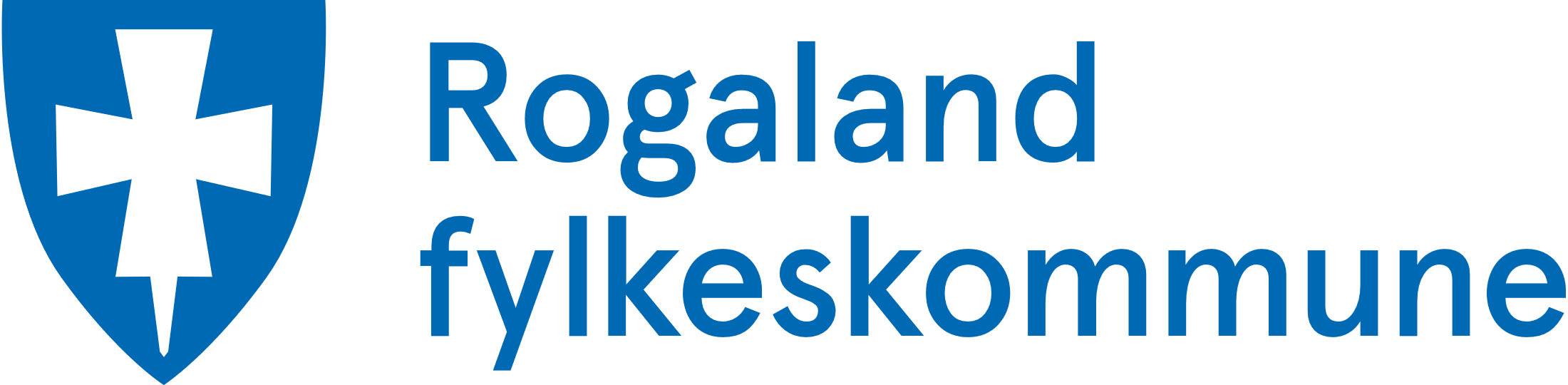 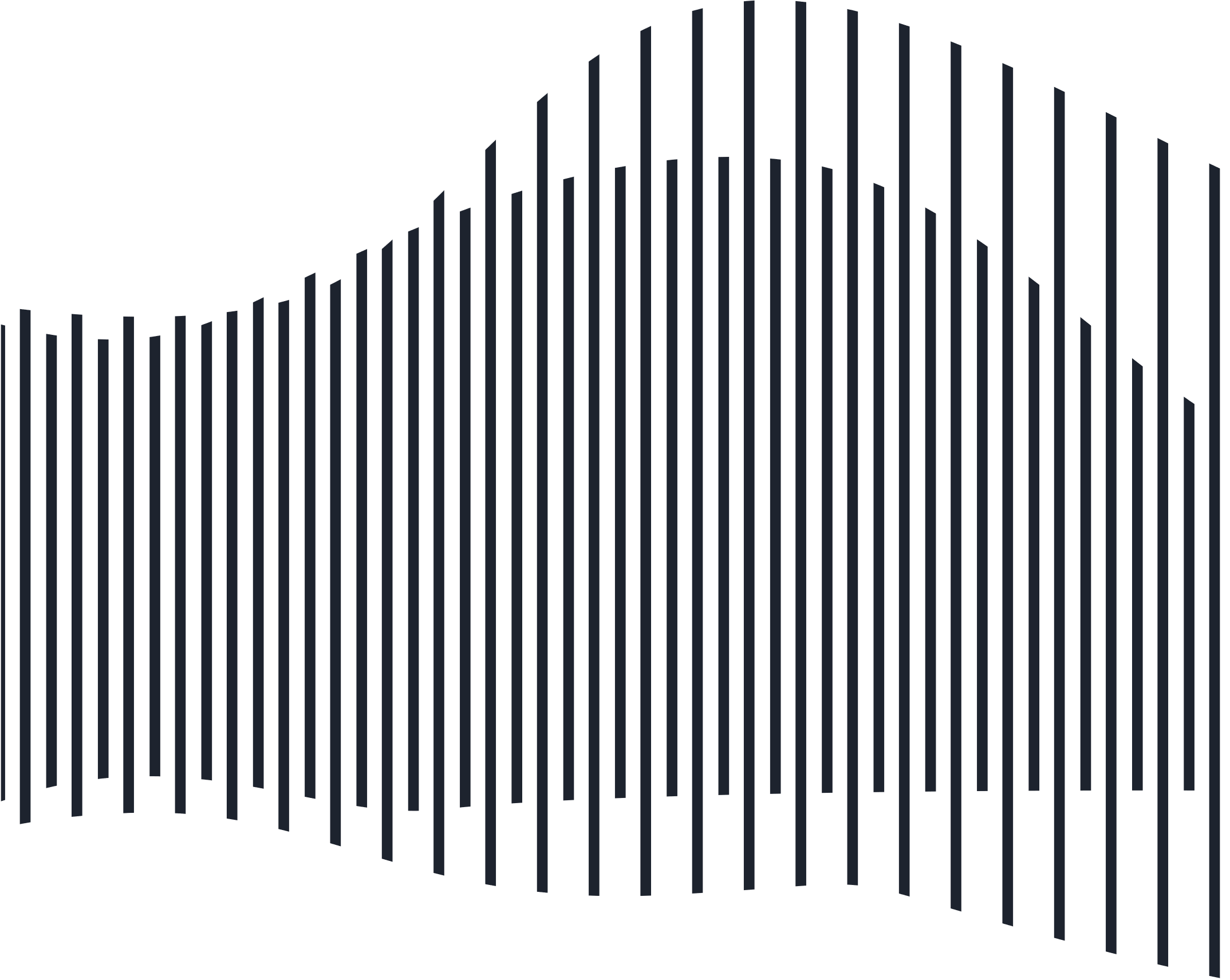 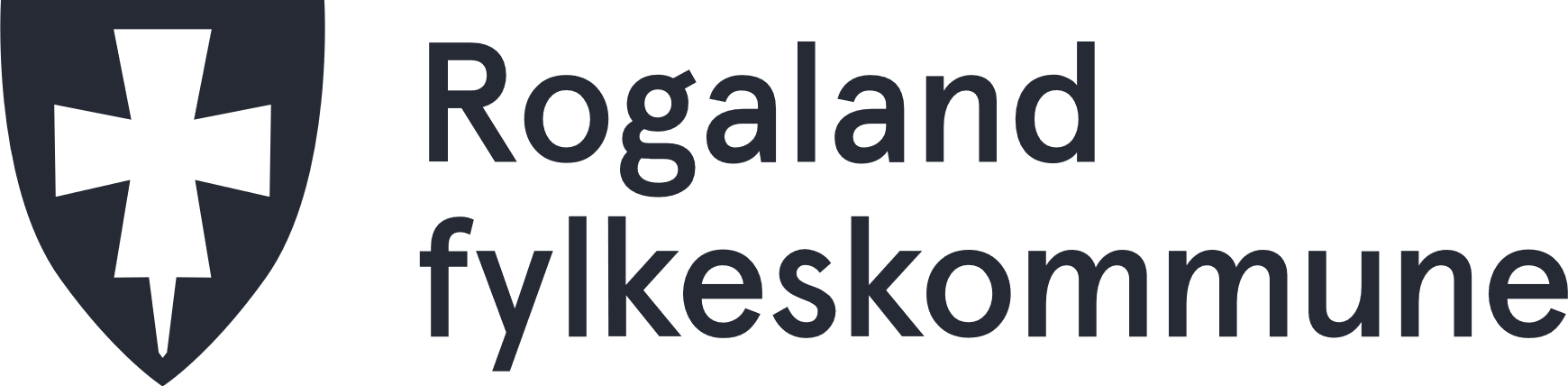 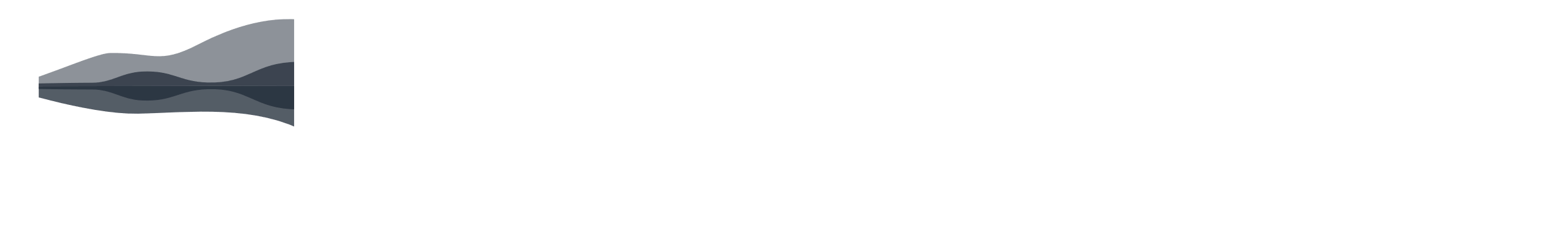 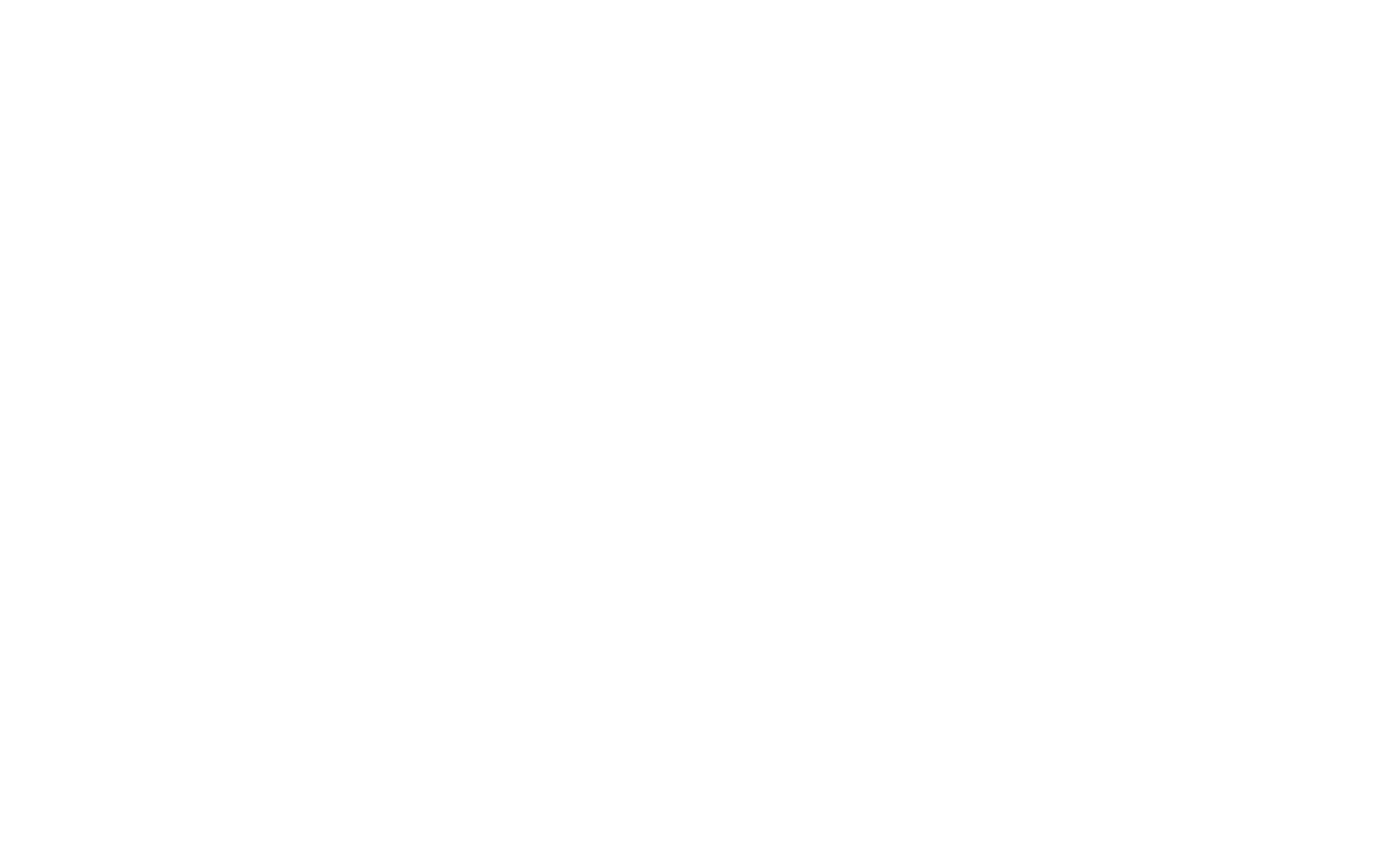 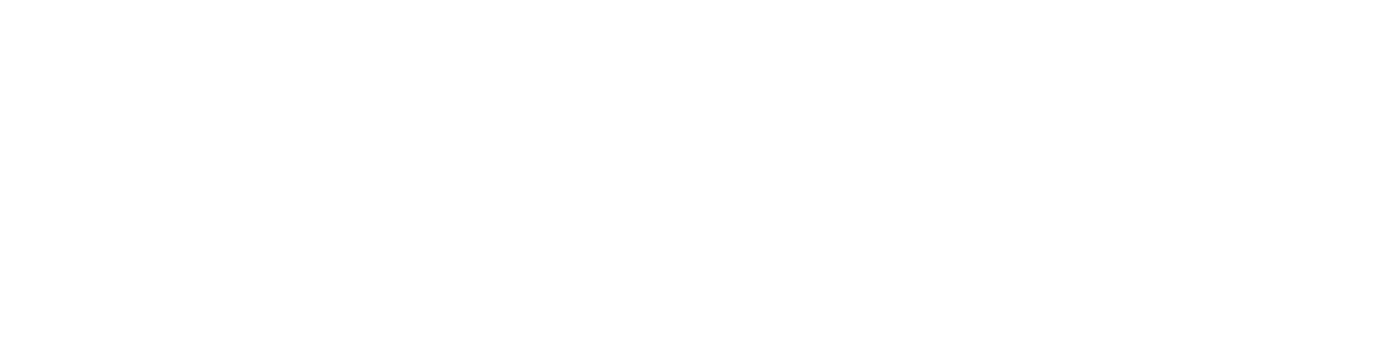 RolleNavnTelefon nr.Prøveleder:Prøvemedlem: